TP-LINK 2019届秋季校园招聘浙江大学专场宣讲行程：关于TP-LINK普联技术有限公司（以下简称"TP-LINK"）是全球领先的网络通讯设备供应商。自1996年成立以来，始终坚持自主研发、自主制造、自主营销，致力于为大众提供最便利的本地局域网络互联和Internet接入手段，为大众在生活、工作、娱乐上日益增长的网络使用需求，提供高品质、高性能价格比的全面设备解决方案。TP-LINK产品涵盖以太网、无线局域网、宽带接入、电力线通信、安防监控，在既有的传输、交换、路由等主要核心领域外，正大力扩展智能家居、智能楼宇、人工智能、云计算、边缘计算、数据存储、网络安全、工业互联网等领域。公司总部位于中国深圳，在北京、上海、广州等21个中国中心城市设有销售和服务中心，并在43个国家和地区分别设立了海外直属子公司或代表处，产品已应用于全球170多个国家。薪资福利薪资：行业内具有竞争力的薪资，每年根据市场薪资水平和员工绩效表现进行薪资调整。福利：年终奖金、年休假（5/10/15天）、工龄假、五险一金+重疾险、过节费、上下班免费班车、健康体检、文娱活动、部门活动经费、体育经费等。培训：集中的入职培训，定期或不定期的专业技能、管理技能和通识类培训，一对一带教制度。应聘须知招聘对象：2019届毕业生应聘流程：网申 —— 笔试 —— 一面 —— 二面 —— 座谈 —— 签订协议网申时间：9月5日——宣讲会次日14时。笔试环节：只针对部分岗位。面试流程：面试流程根据职位不同会有差异，从一面到签订协议所需时间在10天左右。 应聘方式：网申地址：http://hr.tp-link.com.cn（每人只允许申请1个职位）；已有成绩单的同学，投递简历时请务必附上成绩单复印件。招聘职位研发类、国际业务类、市场营销类、技术市场类、制造类、财务类、人事行政类、供应链管理类八大类78种职位，全国招聘人数1000人以上。每个学校招聘职位有所不同，在浙江大学的职位如下。了解更多TP-LINK校招公众号：TP-LINK校园招聘TP-LINK校招咨询邮箱：campus@tp-link.com.cn（该邮箱不接收简历投递）欢迎浏览TP-LINK官方网站：http://www.tp-link.com.cn/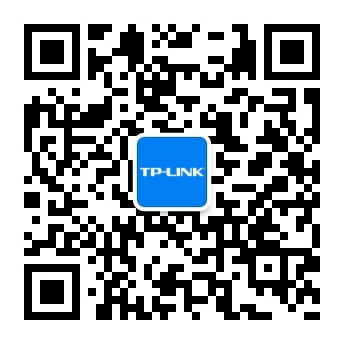 类别类别时间地点亮点校园宣讲会校园宣讲会10月11日14:30-16:30 玉泉永谦活动中心小剧场1.走进TP-LINK，全面解读企业规模、地位、特色、领域、氛围、薪福2.拉开招聘序幕，全面了解岗位类型、工作内容、招聘要求、应聘流程学长交流会技术类（研发+产品）10月12日19:00-21:00 玉泉电机工程楼2011.直面学长学姐，直击心声，以学生到员工的视角，无边界畅谈工作、生活2.有机会直面面试官，提前接触，深度了解团队氛围、岗位要求、发展方向学长交流会国际业务类（业务+管理）10月12日14:30-16:30 玉泉曹光彪主楼2081.直面学长学姐，直击心声，以学生到员工的视角，无边界畅谈工作、生活2.有机会直面面试官，提前接触，深度了解团队氛围、岗位要求、发展方向学长交流会综合类（制造+供应链管理）10月12日16:30-18:00 玉泉曹光彪主楼2081.直面学长学姐，直击心声，以学生到员工的视角，无边界畅谈工作、生活2.有机会直面面试官，提前接触，深度了解团队氛围、岗位要求、发展方向类别类别招聘职位招聘职位全国招聘人数学历专业要求工作地点研发类软件软件工程师（深圳）软件工程师（深圳）118本科及以上电子、通信、计算机、网络工程、软件工程等相关专业深圳研发类软件软件工程师（杭州）软件工程师（杭州）28本科及以上电子、通信、计算机、网络工程、软件工程等相关专业杭州研发类软件算法工程师（深圳）算法工程师（深圳）47本科及以上计算机、通信、图像处理、数学、信号处理、模式识别、光学仪器等相关专业深圳研发类软件算法工程师（杭州）算法工程师（杭州）24本科及以上计算机、通信、图像处理、数学、信号处理、模式识别、光学仪器等相关专业杭州研发类软件云计算开发工程师（深圳）云计算开发工程师（深圳）28本科及以上计算机、软件工程、通信工程、电子工程深圳研发类软件云计算开发工程师（杭州）云计算开发工程师（杭州）4本科及以上计算机、软件工程、通信工程、电子工程杭州研发类软件图像调优工程师（深圳）图像调优工程师（深圳）6本科及以上计算机、模式识别、信号处理、应用数学深圳研发类软件图像调优工程师（杭州）图像调优工程师（杭州）4本科及以上计算机、模式识别、信号处理、应用数学杭州研发类软件IT软件工程师IT软件工程师38本科及以上计算机等相关专业深圳研发类硬件系统设计硬件工程师（深圳）系统设计硬件工程师（深圳）52本科及以上通信等相关理工类专业深圳研发类硬件系统设计硬件工程师（杭州）系统设计硬件工程师（杭州）12本科及以上通信等相关理工类专业杭州研发类硬件射频工程师射频工程师24本科及以上微波、无线电、电子、通信等相关专业深圳研发类硬件天线工程师天线工程师10本科及以上电磁场、微波、通信等相关专业深圳研发类硬件电子元器件工程师电子元器件工程师8本科及以上电子等相关理工类专业深圳研发类硬件电磁兼容与安全工程师电磁兼容与安全工程师4本科及以上电子、电气、电磁场等相关专业深圳研发类硬件PCB设计工程师PCB设计工程师10本科及以上通信、电子、计算机等相关专业深圳研发类测试系统测试工程师（深圳）系统测试工程师（深圳）53本科及以上电子、通信、计算机、网络工程等相关专业深圳研发类测试系统测试工程师（杭州）系统测试工程师（杭州）16本科及以上电子、通信、计算机、网络工程等相关专业杭州研发类测试云计算测试工程师云计算测试工程师4本科及以上计算机、软件工程等相关专业深圳研发类测试产品测试工程师（深圳）产品测试工程师（深圳）38本科及以上电子、通信、计算机、网络工程等相关专业深圳研发类测试产品测试工程师（杭州）产品测试工程师（杭州）8本科及以上电子、通信、计算机、网络工程等相关专业杭州研发类运维云平台运维工程师云平台运维工程师4本科及以上计算机、软件工程、通信工程、电子工程等相关专业深圳研发类运维网络优化与维护工程师网络优化与维护工程师8本科及以上计算机等相关专业深圳研发类运维IT安全工程师IT安全工程师4本科及以上计算机、信息安全等相关专业深圳研发类实验室实验室管理工程师实验室管理工程师4本科及以上理工类，仪器仪表、网络等相关专业深圳研发类流程管理需求分析工程师需求分析工程师4本科及以上计算机、信息管理、信息系统、企业管理等相关专业深圳研发类流程管理产品数据管理工程师（深圳）产品数据管理工程师（深圳）8本科理工类专业深圳研发类流程管理产品数据管理工程师（杭州）产品数据管理工程师（杭州）4本科理工类专业杭州研发类流程管理项目管理工程师项目管理工程师5本科理工类专业深圳国际业务类业务海外营销专员海外营销专员28本科/硕士专业不限，理工类优先海外，统一分配国际业务类业务手机营销专员手机营销专员28本科/硕士专业不限海外，统一分配国际业务类管理高级销售助理高级销售助理18本科/硕士专业不限，理工类优先深圳国际业务类管理商务行政专员商务行政专员4本科/硕士专业不限深圳国际业务类管理采购工程师采购工程师3本科/硕士专业不限深圳国际业务类市场市场策划专员市场策划专员6本科/硕士专业不限深圳市场营销类销售高级营销专员高级营销专员58本科/硕士专业不限，理工类优先全国办事处统一分配市场营销类销售总部销售助理总部销售助理10本科/硕士专业不限深圳市场营销类销售物流管理策划专员物流管理策划专员16本科物流类、管理类、计算机类相关专业全国办事处统一分配市场营销类市场技术文档工程师技术文档工程师4本科/硕士通信、电子、计算机、自动化等相关专业深圳市场营销类市场市场宣传策划专员市场宣传策划专员4本科/硕士计算机、电子、通信、新闻、广告等相关专业深圳市场营销类市场电商活动运营专员电商活动运营专员4本科/硕士计算机、电子、通信、新闻、广告等相关专业深圳市场营销类市场交互设计师交互设计师6本科/硕士交互设计、信息设计、计算机、应用心理学等相关专业优先深圳市场营销类市场产品设计工程师产品设计工程师18本科/硕士机械/材料（高分子、金属加工方向）等相关专业深圳、东莞市场营销类市场客户端软件开发工程师（Android/iOS）客户端软件开发工程师（Android/iOS）10本科/硕士计算机、软件工程、电子、通信、网络工程等相关专业深圳市场营销类市场制造技术工程师制造技术工程师18本科/硕士机械、电气、材料、化学、过控、化工等理工类专业珠海、东莞技术市场类国际市场产品工程师（国际市场）产品工程师（国际市场）18本科/硕士计算机、通信、电子等相关专业深圳技术市场类国际市场计划管理工程师（国际市场）计划管理工程师（国际市场）3本科/硕士专业不限，理工类优先深圳技术市场类国内市场产品工程师（国内市场）产品工程师（国内市场）24本科/硕士/博士理工类及文理通识类专业深圳技术市场类国内市场产品管理工程师（国内市场）产品管理工程师（国内市场）4本科/硕士通信、电子、计算机、法学、数学、物理等相关专业深圳技术市场类国内市场技术支持工程师（国内市场）技术支持工程师（国内市场）22本科/硕士通信工程、网络、电子、计算机、自动化等理工类相关专业深圳制造类制造类制程研发工程师制程研发工程师3本科/硕士材料/化工化学类、焊接类（电子封装领域）、材料成型类、机械制造或机械设计类、电气或自动化类等理工类相关专业深圳制造类制造类产品技术工程师产品技术工程师14本科/硕士电子类、通信类、机械自动化或电气自动化类、微电子类、应用物理类等理工类相关专业深圳制造类制造类设备工程师设备工程师6本科/硕士机械自动化或电气自动化类、测控类、过程装备类、机械制造类等工科相关专业深圳制造类制造类工业工程师工业工程师16本科/硕士机械制造类、工业工程类、机械工程或机械自动化类、材料成型类、过程装备类、焊接类（电子封装领域）等工科相关专业深圳制造类制造类制造管理工程师制造管理工程师12本科/硕士专业不限，理工类、经管类、教育类相关专业优先深圳制造类制造类质量工程师（产品方向）质量工程师（产品方向）3本科/硕士理工类专业深圳制造类制造类质量工程师（电子方向）质量工程师（电子方向）14本科/硕士电子相关、测控、自动化等相关专业深圳制造类制造类质量工程师（结构方向）质量工程师（结构方向）3本科/硕士材料、机械、化学等相关专业深圳财务类国内财务财务专员财务专员8硕士管理类、经济类、金融类、统计类、数学类等相关专业深圳财务类国内财务财务会计资金方向16本科/硕士管理类、经济类、金融类等相关专业深圳财务类国内财务财务会计成本方向16本科/硕士管理类、经济类、金融类等相关专业深圳财务类国内财务财务会计税务方向16本科/硕士管理类、经济类、金融类等相关专业深圳财务类国内财务财务会计内审方向16本科/硕士管理类、经济类、金融类等相关专业深圳财务类国际财务Tax Specialist
（税务专员）Tax Specialist
（税务专员）8硕士管理类、经济类、金融类等相关专业深圳财务类国际财务GL Accountant
（总账分析专员）GL Accountant
（总账分析专员）8硕士管理类、经济类、金融类等相关专业深圳财务类国际财务Internal Auditor
（内审专员）Internal Auditor
（内审专员）8硕士管理类、经济类、金融类等相关专业深圳财务类国际财务Country Financial Manager
（国际会计-驻外）Country Financial Manager
（国际会计-驻外）10本科/硕士管理类、经济类、金融类等相关专业海外，统一分配财务类国际财务HQ Financial Controller
（国际会计-总部）HQ Financial Controller
（国际会计-总部）6本科/硕士管理类、经济类、金融类等相关专业深圳人事行政类人事行政类人力资源专员（总部）人力资源专员（总部）18本科/硕士专业不限，人力资源专业优先深圳人事行政类人事行政类人力资源专员（制造类）人力资源专员（制造类）12本科/硕士专业不限，理工类及管理类专业优先深圳人事行政类人事行政类法务专员法务专员3本科/硕士法学类专业（通过国家司法考试）深圳人事行政类人事行政类行政管理专员（政府外事方向）行政管理专员（政府外事方向）6本科/硕士专业不限深圳人事行政类人事行政类行政管理专员（总务方向）行政管理专员（总务方向）8本科/硕士专业不限深圳、东莞人事行政类人事行政类总部物业管理专员总部物业管理专员4本科/硕士专业不限深圳人事行政类人事行政类基建管理专员基建管理专员6本科/硕士工民建、土木工程、建筑学、工程管理等相关专业深圳、珠海、东莞人事行政类人事行政类电气工程师（基建类）电气工程师（基建类）3本科/硕士电气自动化、继电保护、机电一体化等相关专业深圳、珠海、东莞人事行政类人事行政类给排水工程师（基建类）给排水工程师（基建类）3本科/硕士给排水相关专业深圳、珠海、东莞人事行政类人事行政类暖通工程师（基建类）暖通工程师（基建类）3本科/硕士暖通等相关专业深圳、珠海、东莞供应链管理类供应链计划类生产计划专员生产计划专员10本科/硕士专业不限深圳供应链管理类供应链计划类物料控制专员物料控制专员10本科/硕士专业不限深圳供应链管理类供应链计划类ERP工程师ERP工程师6本科/硕士信管、计算机、软件等相关专业深圳供应链管理类生产采购类采购工程师采购工程师38本科/硕士专业不限深圳供应链管理类生产采购类采购工程师（非产品原材料类）采购工程师（非产品原材料类）14本科/硕士专业不限深圳